TENNESSEE ASSOCIATIONFFACASCADE CHAPTER OFFICERAPPLICATION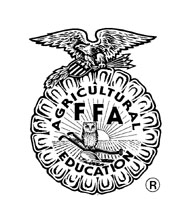 CASCADE FFA1165 BELL BUCKLE WARTRACE ROADWARTRACE, TN 37183CASCADE FFA OFFICER APPLICATION(Please type or print)Name:  		____________________________________						(first)                        (middle)			(last)Chapter:  		____________		Advisor(s):  		____________High School:  		____________		County:  	_______		School Address:				___________________									____________				School Phone:		_______								Home Address:				____________										_____________				Cell Phone:		____________							Highest FFA Degree Earned:  	___________________				Chapter Offices Held (Include Year):  _________________________________________Office You Desire:	______								*To be eligible as a chapter officer candidate, all students must have a grade point average of 2.5 or above.DEADLINE:  Must be signed and received by the Cascade FFA Advisor, Mike Swafford  by 3:00 April 7, 2017Any applications arriving late will cause 10 points to be deducted from the candidate’s total points.IF ELECTED TO CASCADE FFA OFFICE, I WILL:Be dedicated and committed to FFA and the total program of education in agriculture/agribusiness.Be willing to commit time to Cascade officer activities.Become knowledgeable of agriculture, of education in agriculture/agribusiness, and of FFA.Through preparation and practice, develop myself into an effective public speaker and project a desirable image of FFA at all times.Regularly and promptly write all letters, thank you notes, reports and other correspondence which are necessary and desirable.Strive to improve my ability to carry on meaningful and enjoyable conversations with individuals of all ages and walks of life.Accept and search out constructive criticism and evaluation of my total performance.Keep myself up to date on current events.Evaluate periodically my personality and attitudes, making every effort to improve myself.Maintain and protect my health.12.	As a Cascade FFA Officer I agree to also follow the chapter officer code of ethics:To forego use of all alcohol, tobacco, and drugs while involved in official or unofficial FFA activities.To treat all FFA members equally by not favoring one over another.To conduct myself in a manner that commands respect without any display of superiority.To maintain dignity while being personable, concerned, and interested in my contacts with others.To avoid places or activities which in any way would raise questions as to my moral character or conduct.To consider FFA officer activities as my primary responsibility.To use wholesome language in all occasions.To maintain proper dress and good grooming for all occasions.To work in harmony with fellow FFA officers, and not knowingly engage in conversations detrimental to other FFA members, officers, and adults.13.	Serve as a member of the team, always maintaining a cooperative attitude.14.	Be willing to take and follow instructions as directed by those responsible for me.15. 	Attend TN FFA Leadership CampI have read, studied, and understood the above points.  If elected to Cascade FFA office, I will carry out my responsibilities in accordance with these statements and understand that I can be removed from office by the Cascade FFA Advisor if I have not satisfactorily followed these established standards for chapter officers._______________________________		____________________________________Advisor's Signature		Date			Candidate's Signature			Date								Parent's Signature 			DateList the most important of your FFA activities.  Do not attach additional pages.  If space is limited, list only major activities.Year		Activity				InvolvementList the most important of your school and community activities.  Do not attach additional pages.  If space is limited, list only major activities.Year		Activity				InvolvementExpress in your own words:  (Maximum of one page) (typed)““Why I want to be a Cascade FFA Officer”We have carefully checked this application and find that all statements are true in every detail.  We certify that records are filed with the chapter advisor supporting all activities listed, and we recommend the applicant as a Cascade FFA Officer candidate.  We hereby permit for publicity purposes the use of any information included in this application with the exception of the following:Signed:            				______							Parent or Guardian				Candidate	Chapter President				Chapter Advisor	____________________________________	PrincipalSCHOLARSHIP VERIFICATION (attach transcript(s))*Grade Point Average:				Scholastic Rank (consider all subjects)Check one:	Upper 			 Middle		Lower		Number of students in candidate’s class:			I certify that the above ranking is correct for 						 and that he/she has a satisfactory scholastic record.					Signed:													Guidance Counselor*All candidates must have at least a 2.5 grade point average to be eligible as a chapter officer